ZAPOWIEDZIDo zawarcia sakramentu małżeństwa przygotowują się następujące osoby: Mateusz Antoniuk kawaler z par. św. Nikity w Kostomłotach i Edyta Ochnik panna z Janowa Podl. – ZAPOWIEDŹ 2, Marcin Korolczuk kawaler ze Starego Pawłowa i Magdalena Hołubczuk panna z Woroblina par. Pratulin – ZAPOWIEDŹ 2, Kamil Leszek Herbik kawaler z Janowa Podlaskiego i Katarzyna Maria Łukijaniuk panna z Janowa Podlaskiego – ZAPOWIEDŹ 2, Krystian Michał Niewczas kawaler z Urzędowa i Ewelina Barbara Andrusiuk panna z Janowa Podl. – ZAPOWIEDŹ 125 niedziela zwykła
Ewangelia wg św. Łukasza 16,1-13. Jezus powiedział do swoich uczniów: «Pewien bogaty człowiek miał rządcę, którego oskarżono przed nim, że trwoni jego majątek. Przywołał więc go do siebie i rzekł mu: „Cóż to słyszę o tobie? Zdaj sprawę z twego zarządzania, bo już nie będziesz mógł zarządzać”. Na to rządca rzekł sam do siebie: „Co ja pocznę, skoro mój pan odbiera mi zarządzanie? Kopać nie mogę, żebrać się wstydzę. Wiem już, co uczynię, żeby mnie ludzie przyjęli do swoich domów, gdy będę odsunięty od zarządzania”. Przywołał więc do siebie każdego z dłużników swego pana i zapytał pierwszego: „Ile jesteś winien mojemu panu?” Ten odpowiedział: „Sto beczek oliwy”. On mu rzekł: „Weź swoje zobowiązanie, siadaj prędko i napisz: pięćdziesiąt”. Następnie pytał drugiego: „A ty ile jesteś winien?” Ten odrzekł: „Sto korców pszenicy”. Mówi mu: „Weź swoje zobowiązanie i napisz: osiemdziesiąt”. Pan pochwalił nieuczciwego rządcę, że roztropnie postąpił. Bo synowie tego świata roztropniejsi są w stosunkach z ludźmi podobnymi sobie niż synowie światłości». Ja też wam powiadam: "Pozyskujcie sobie przyjaciół niegodziwą mamoną, aby gdy wszystko się skończy, przyjęto was do wiecznych przybytków. Kto w bardzo małej sprawie jest wierny, ten i w wielkiej będzie wierny; a kto w bardzo małej sprawie jest nieuczciwy, ten i w wielkiej nieuczciwy będzie. Jeśli więc w zarządzaniu niegodziwą mamoną nie okazaliście się wierni, to kto wam prawdziwe dobro powierzy? Jeśli w zarządzaniu cudzym dobrem nie okazaliście się wierni, to któż wam da wasze? Żaden sługa nie może dwom panom służyć. Gdyż albo jednego będzie nienawidził, a drugiego miłował; albo z tamtym będzie trzymał, a tym wzgardzi. Nie możecie służyć Bogu i Mamonie!»22.09.2019   25 niedziela zwykła1. Dzisiaj po  Mszy  św.  o  g.  9.30  poświęcenie  tornistrów  dla  I-klasistów, a następnie po Mszy św. spotkanie z dziećmi i ich rodzicami. To spotkanie będzie miało charakter wstępnego przygotowania do I-Komunii św., która będzie w klasie III. Takich spotkań w I klasie łącznie będzie 4.2. Dzisiaj o godz. 10.30 w salce przy kościele druga katecheza dla rodziców i chrzestnych.3. Jutro  o  godz. 18.30  Pratulińska  Szkoła  Wiary.4. Trwa  w  naszej  parafii zbiórka darów w naturze na   Caritas  w  Białej  Podl. I na WSD w Siedlcach. Zbiórka potrwa trzy tygodnie, a 13 października samochód z Białej  Podl. przyjedzie po odbiór. Prosimy o zorganizowanie takiej zbiórki i złożenie darów w budynkach parafialnych. Wśród darów pożądane są warzywa, ziemniaki i owoce, a nawet zboże.5. W piątek o godz. 17.00 w kościele zbiórka ministrantów natomiast po Mszy Świętej o godz. 18.45 w salce spotkanie KSM.6. Przypominamy o możliwości zapisywania się na Pieszą Pielgrzymkę Mężczyzn do Pratulina w dniu 6 października. Zbiórka przed bazyliką o g. 6.45, a wyjście o godz. 6.00. Dziękujemy już kilkudziesięciu panom i ich synom, którzy zapisali się i namawiamy kolejnych do odważnej decyzji. Szczegóły o pielgrzymce na plakacie w gablocie.7. W zakrystii są do nabycia „Kalendarze rolnika” w cenie 27 zł8. Bóg  zapłać  za  ofiary na kościół: bezimienna z Romanowa – 200 zł9. W tym tygodniu odeszła do Pana: Elżbieta Gawlik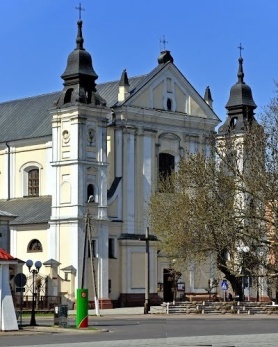 22 września 2019 r.W CIENIU BazylikiPismo Parafii Trójcy św. w Janowie Podlaskim-do użytku wewnętrznego-PONIEDZIAŁEK – 23 wrześniaPONIEDZIAŁEK – 23 września7.00 1. +Henryka Danilewicza – of. Rodzina z Białej Podl.2. +gr.3 Mariannę Buczyńską18.001. +Hannę Siemieniuk w 1 r. – of. Rodzina Misiejuków2. +Jana, Bogusława z racji imienin – of. rodzinaWTOREK – 24 wrześniaWTOREK – 24 września7.00 1. +Elżbietę Gawlik w 9 dz2. +gr.4 Mariannę Buczyńską18.001. +Karolinę w (r.) – of. Córka2 W intencji córki w 1 r. urodzinŚRODA – 25 wrześniaŚRODA – 25 września7.00 1. +Bolesława Kondratiuka w (r.)2. +gr.5 Mariannę Buczyńską18.001. W intencji uczestników nowenny do MBNP2. +Stanisława w (r.), Jadwigę, Leszka, Wojciecha, zm z rodz Ochników – of. dzieciCZWARTEK – 26 wrześniaCZWARTEK – 26 września7.00+gr.6 Mariannę Buczyńską13.00Msza jubileuszowa z okazji 50 – lecia Zespołu Pawłowianki18.001. +zm z KRK zel. Marii Łyczewskiej i zmarłych z ich rodzin2. +Antoninę Krzyżanowską w 2 r., Zygmunta, Józefa, Franciszkę, Stanisława, Annę, StanisławaPIĄTEK – 27 wrześniaPIĄTEK – 27 września7.00+gr.7 Mariannę Buczyńską18.00+Jadwigę Brzezińską, Bronisława, Marię, Jerzego, Józefa, zm z rodz Podskoków, Wiktora, Sabinę, zm z rodz BrzezińskichSOBOTA – 28 wrześniaSOBOTA – 28 września7.001. +Danutę, Franciszka, Antoninę, Michała, zm z rodz Tychmanowiczów, Mikołaja, Aleksandra, zm z rodz Benedyczuków2. +Stanisławę w (r.), Jana, zm z rodz Mrozów, Dąbrowskich, Kosińskich3. +gr.8 Mariannę Buczyńską18.00+Stanisława Niedzielskiego – of. Mieszkańcy HołodnicyNIEDZIELA – 29 wrześniaNIEDZIELA – 29 września8.001. +zm z KRK i ich rodzin z Jakówek2. +gr. 9 Mariannę Buczyńską9.301. Dz – bł w 30 r. ślubu Ewy i Romana Podskoków o Boże bł2. +Irenę Zieńczuk w 13 r. – of. rodzina11.30+Mariannę Andrzejuk w (r.), zm z rodz Andrzejuków, Walkówków, Stasiaków18.00+Krzysztofa Zielińskiego – of. Od braci i sióstr z rodzinami